T.C.  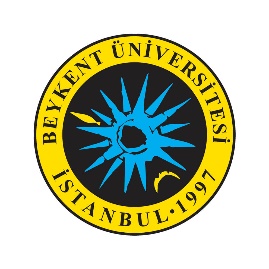  	İSTANBUL BEYKENT ÜNİVERSİTESİ  	LİSANSÜSTÜ EĞİTİM ENSTİTÜSÜ   	MÜDÜRLÜĞÜ    	YÜKSEK LİSANS TEZ SAVUNMA BİLGİ FORMU Adı ve Soyadı: .................................................................... Okul Numarası: .................................................................... Bilim Dalı: :....................................................................Öğrenci Maili: .................................................................... Savunma Tarihi: .................................................................... Savunma Saati: :....................................................................Yüzyüze/Çevrimiçi: .................................................................... *Savunma bilgi formu savunma tarihinden en geç 15 gün öncesine leesekreterlik@beykent.edu.tr adresine iletilmelidir.*Savunma jüri üyesi hocaların unvan, üniversite ve mail bilgileri eksiksiz yazılmalıdır.* Lisansüstü Eğitim Enstitüsü Yönetmeliği’nin 29. Maddesi 1. Fıkrası gereğince Öğrenci tüm belgeleri enstitüye eksiksiz teslim etmesinin ardından en erken 10 gün sonra tez savunmasına girebilir.Teslim Alan Enstitü Sekreterlik PersoneliSAVUNMA JÜRİ ÜYE BİLGİLERİSAVUNMA JÜRİ ÜYE BİLGİLERİSAVUNMA JÜRİ ÜYE BİLGİLERİJÜRİ ÜYESİMAİLKURUM BİLGİSİDanışman:Üye:Üye: Yedek Jüri: